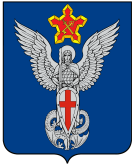 Ерзовская городская ДумаГородищенского муниципального районаВолгоградской области403010, Волгоградская область, Городищенский район, р.п. Ерзовка, ул. Мелиоративная 2,      тел. (84468) 4-78-78 тел/факс: (84468) 4-79-15РЕШЕНИЕот 19 июля 2018 года                                 №  5/9О рассмотрении коллективногописьма жителей рп.ЕрзовкаРассмотрев коллективное письмо жителей «заречной части» рп.Ерзовка касательно участия в программе «Чистая вода», Ерзовская городская ДумаРЕШИЛА:Рассмотреть коллективное письмо жителей «заречной части» рп.Ерзовка  на следующем заседании Ерзовской городской Думы, когда будет известна точная стоимость данного проекта.Председатель Ерзовской городской Думы                                                                                                Т.В. МакаренковаГлава Ерзовского городского поселения                                                                                       С.В. Зубанков 